Возьми ребёнка за руку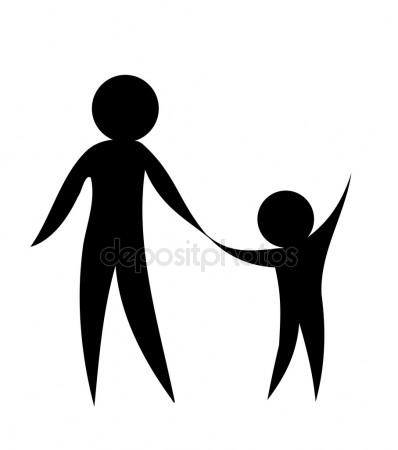 Возьми ребёнка за руку